HOW-TO-START-A-CLUB GUIDE2017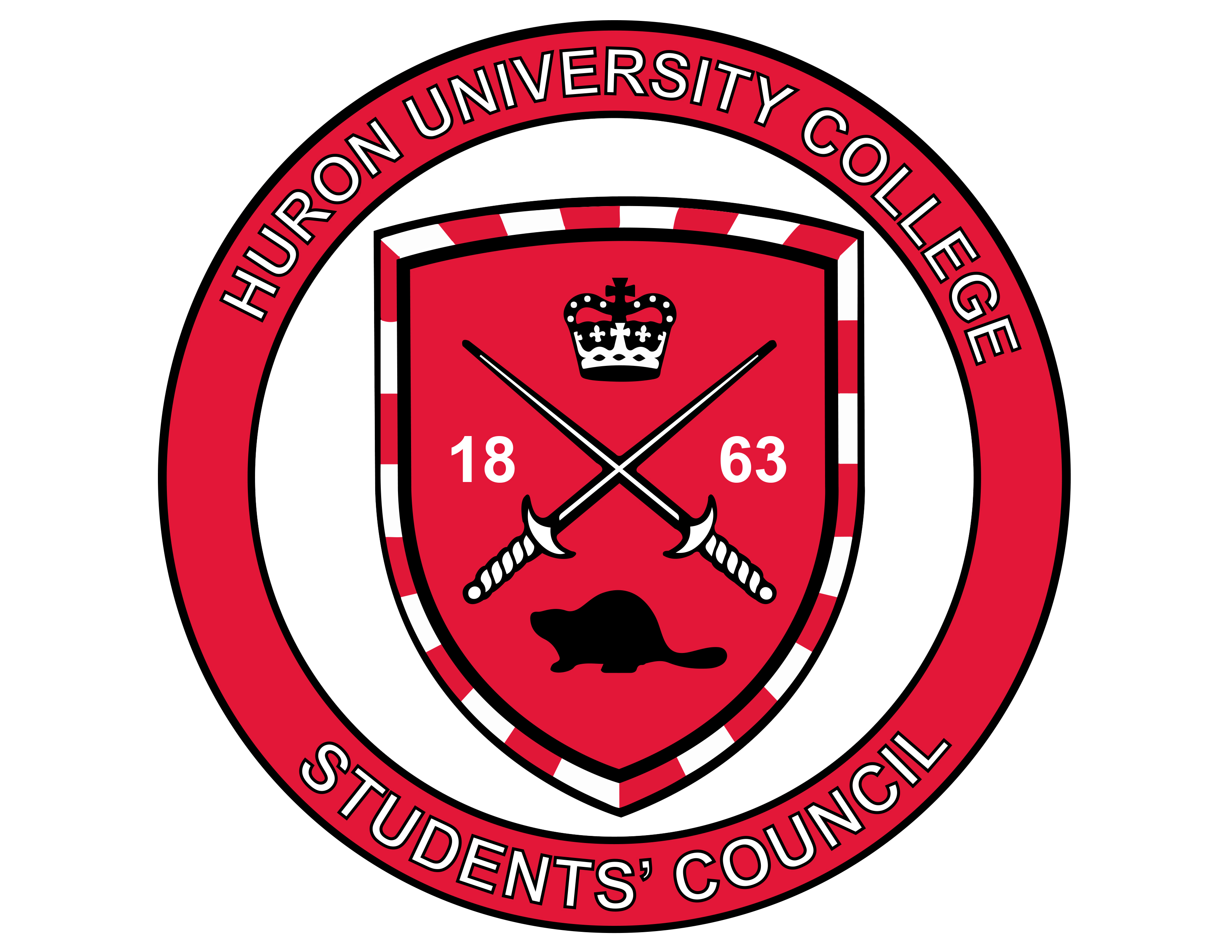 Interested in starting your own Huron club? Follow the steps outlined in this package to get started!HUCSC MISSIONThe Huron University College Students’ Council is committed to funding a clubs system that supports the diverse interests of Huron students. Membership is free to all Huron students. We provide funding for all clubs’ operations while allowing clubs to maintain autonomy to fulfill their own missions.Our Clubs Policy:The HUCSC Clubs Policy contains the rules and regulations all clubs must follow. Please read through the policy before beginning your application.The HUCSC Clubs Policy can be obtained at myhuron.ca or by e-mailing one of the contacts listed on the following page.  A copy is also available in the HUCSC office.HUCSC Clubs Policy Requirements:All clubs must be open to all Huron studentsAll clubs must have an executive committee comprised of only undergraduate Huron studentsAll clubs must be unique and distinct from any other Huron clubAll clubs must have an executive committee comprised of at least a president and treasurerThe Clubs president and treasurer must attend the mandatory meetings as specified by the Clubs CommissionerThe Clubs Governance Board:The Clubs Governance Board is a standing committee made up of voting members of the Huron University College Student Council. Its purpose is to act as an impartial supervisor for the clubs system at Huron University College. The board meets to approve budgets and constitutions and ratify new clubs, and as issues come up throughout the year.The Clubs Governance Board can also approve applications for club grants, address conflicts-of-interests within clubs, and decide what should be done when disciplinary action must be taken place against a club.HUCSC CONTACTSThe following HUCSC members will be able to help you in the day-to-day operations of your club. Please contact them with any questions or concerns.Emily Abbott - Clubs Coordinatorclubs@myhuron.caMadison Kerr - VP Finance & Administrationvpfinance@myhuron.caCLUB RATIFICATION TIMELINE HUCSC CLUB PROPOSAL PACKAGEDue Date: Friday, September 22nd In order to have a new club ratified by the HUCSC’s Clubs Governance Board, you MUST submit a package containing the following five documents to the Clubs Commissioner.1. Cover LetterA typed cover letter stating the club’s desire to be ratified along with the names, student numbers, uwo email addresses, and telephone numbers of your intended president and treasurer2. ProposalYou must include a typed, maximum three (3) page, proposal answering the following questions: What is the purpose of the club?What activities will the club hold? Are these activities feasible?How is the club unique from already ratified HUCSC clubs?What type of budget is the club proposing?What are some of the liability issues that the club may face?3. List of MembersYou must include a typed list of no fewer than ten (10) students currently registered at Huron who are interested in joining the club if ratifiedThis list shall include the students’ names and student numbersA template can be found on page 84. Proposed ConstitutionA typed copy of the proposed constitution for the club that includes the following components: A section that states clearly that its views and actions in no way represent the HUCSCThe definitions of the name of the clubThe club’s mandateThe club’s membershipThe executive positions and their respective duties and responsibilities When the club will hold meetingsAn outline of election proceduresThe process of amending the club’s constitutionThe process of impeaching an executive member 5. Proposed BudgetA typed copy of the club’s proposed budget for the upcoming academic year, which adheres to the budget guidelines outlined in section 7.4 of the HUCSC Clubs Policy 